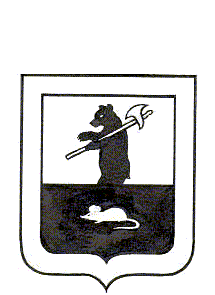 АДМИНИСТРАЦИЯ ГОРОДСКОГО ПОСЕЛЕНИЯ МЫШКИНПОСТАНОВЛЕНИЕг. Мышкин15.01.2020                                                                                                          № 2   Об утверждении места для оборудованиякрещенской купели          В соответствии с Федеральным законом от 06.10.2003 № 131-ФЗ «Об общих принципах организации местного самоуправления в Российской Федерации», и в целях обеспечения безопасности населения на водных объектах городского поселения Мышкин при проведении крещенских мероприятий в период с 14.00 до 24.00 19 января 2020 года,ПОСТАНОВЛЯЕТ:          1.  Утвердить место для оборудования крещенской купели на реке Волга в районе дома 1 по ул. Ленина.         	2. Определить время  организованных  купаний  -   с   14.00   до  24.00 19 января 2020 года.	3. Отделу МВД России по Мышкинскому району оказать содействие в обеспечении охраны общественного порядка на период проведения крещенских мероприятий.		4. Ответственность за обеспечение безопасности людей на запланированном и оборудованном месте крещенской купели оставляю за собой .	5. Настоящее постановление опубликовать в газете «Волжские зори» и разместить на официальном сайте Администрации городского поселения Мышкин в информационно-телекоммуникационной сети «Интернет».		6. Контроль за исполнением постановления оставляю за собой.7. Настоящее постановление вступает в силу с момента подписания.И.о. Главы городскогопоселения Мышкин 	                        А.А. Кошутина